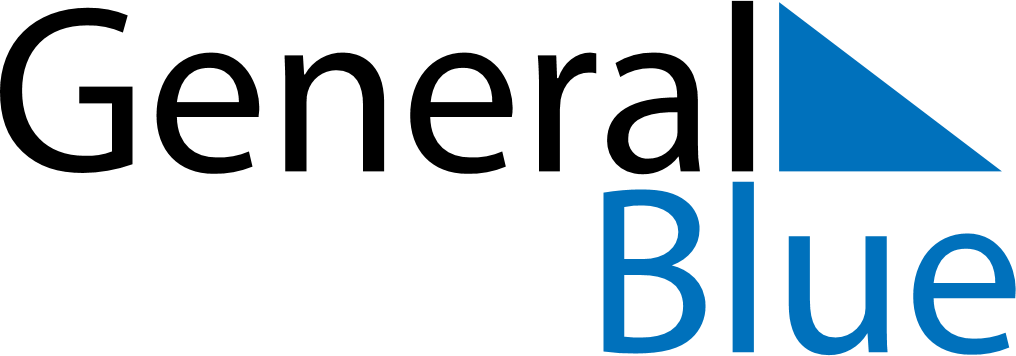 20242024202420242024202420242024South SudanSouth SudanSouth SudanSouth SudanSouth SudanSouth SudanSouth SudanSouth SudanJANUARYMTWTFSSFEBRUARYMTWTFSSMARCHMTWTFSSJANUARY1234567FEBRUARY1234MARCH123JANUARY891011121314FEBRUARY567891011MARCH45678910JANUARY15161718192021FEBRUARY12131415161718MARCH11121314151617JANUARY22232425262728FEBRUARY19202122232425MARCH18192021222324JANUARY293031FEBRUARY26272829MARCH25262728293031JANUARYFEBRUARYMARCHAPRILMTWTFSSMAYMTWTFSSJUNEMTWTFSSAPRIL1234567MAY12345JUNE12APRIL891011121314MAY6789101112JUNE3456789APRIL15161718192021MAY13141516171819JUNE10111213141516APRIL22232425262728MAY20212223242526JUNE17181920212223APRIL2930MAY2728293031JUNE24252627282930APRILMAYJUNEJULYMTWTFSSAUGUSTMTWTFSSSEPTEMBERMTWTFSSJULY1234567AUGUST1234SEPTEMBER1JULY891011121314AUGUST567891011SEPTEMBER2345678JULY15161718192021AUGUST12131415161718SEPTEMBER9101112131415JULY22232425262728AUGUST19202122232425SEPTEMBER16171819202122JULY293031AUGUST262728293031SEPTEMBER23242526272829JULYAUGUSTSEPTEMBER30OCTOBERMTWTFSSNOVEMBERMTWTFSSDECEMBERMTWTFSSOCTOBER123456NOVEMBER123DECEMBER1OCTOBER78910111213NOVEMBER45678910DECEMBER2345678OCTOBER14151617181920NOVEMBER11121314151617DECEMBER9101112131415OCTOBER21222324252627NOVEMBER18192021222324DECEMBER16171819202122OCTOBER28293031NOVEMBER252627282930DECEMBER23242526272829OCTOBERNOVEMBERDECEMBER30312024 Holidays for South Sudan2024 Holidays for South Sudan2024 Holidays for South SudanJan 1	New Year’s DayJan 9	Peace Agreement DayMar 8	International Women’s DayApr 11	End of Ramadan (Eid al-Fitr)May 16	SPLA DayJun 18	Feast of the Sacrifice (Eid al-Adha)Jul 1	Mother’s DayJul 9	Independence DayJul 30	Martyrs DayDec 25	Christmas DayDec 28	Republic DayDec 31	New Year’s Eve